БАШҠОРТОСТАН РЕСПУБЛИКАҺЫ                                      РЕСПУБЛИка БАШКОРТОСТАН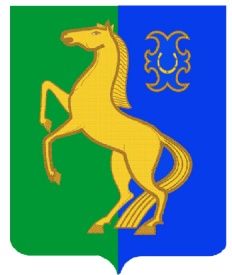             ЙƏРМƏКƏЙ районы                                                       совет сельского поселения        муниципаль РАЙОНЫның                                                  спартакский сельсовет                              СПАРТАК АУЫЛ СОВЕТЫ                                                     МУНИЦИПАЛЬНОГО РАЙОНА            ауыл БИЛƏмƏҺе советы                                                       ЕРМЕКЕЕВСКий РАЙОН452182, Спартак ауыл, Клуб урамы, 4                                              452182, с. Спартак, ул. Клубная, 4    Тел. (34741) 2-12-71                                                                                    Тел. (34741) 2-12-71       Тел. (34741) 2-12-71,факс 2-12-71                                                                  Тел. (34741) 2-12-71,факс 2-12-71       е-mail: spartak_selsovet@maiI.ru                                                                      е-mail: spartak_selsovet@maiI.ru                                            Ҡарар                                     № 289                              РЕШЕНИЕ       « 08 » октябрь 2018 й.                                                 « 08 » октября 2018 года                                          О проекте  решения  Совета сельского поселения Спартакский сельсовет муниципального района Ермекеевский район Республики Башкортостан «О внесении изменений и дополнений в Правила землепользования и застройки сельского поселения Спартакский   сельсовет     муниципального района Ермекеевский  район  Республики Башкортостан» в новой редакции     Руководствуясь Федеральным законом «Об общих принципах организации местного самоуправления в Российской Федерации»,  Совет сельского поселения Спартакский сельсовет муниципального района Ермекеевский район Республики БашкортостанРЕШИЛ:        1. Вынести проект решения  Совета сельского поселения Спартакский сельсовет муниципального района Ермекеевский район Республики Башкортостан «О внесении изменений и дополнений в Правила землепользования и застройки сельского поселения Спартакский   сельсовет     муниципального района Ермекеевский  район  Республики Башкортостан» в новой редакции, на публичные слушания.	2. Местами обнародования проекта решения  Совета сельского поселения Спартакский сельсовет муниципального района Ермекеевский район Республики Башкортостан  «О внесении изменений и дополнений в Правила землепользования и застройки сельского поселения Спартакский   сельсовет     муниципального района Ермекеевский  район  Республики Башкортостан» определить:- Администрацию сельского поселения Спартакский	 сельсовет муниципального района Ермекеевский район Республики Башкортостан: с. Спартак, ул. Клубная, 4.Глава сельского поселения  Спартакский сельсовет                                               Ф.Х.Гафурова